AMAÇ ve HEDEFLERDERS İÇERİĞİDEĞERLENDİRME YÖNTEMLERİDERS KİTABI / ÖNERİLEN OKUMA LİSTESİDers: Yayın tasarımına giriş. Yayın tasarımı tanımı ve alanları. Ders:Süreli yayınlardan biri olan gazete tasarımına giriş ve konu ile ilgili dünyadaki tasarımlara ait bazı örnekler: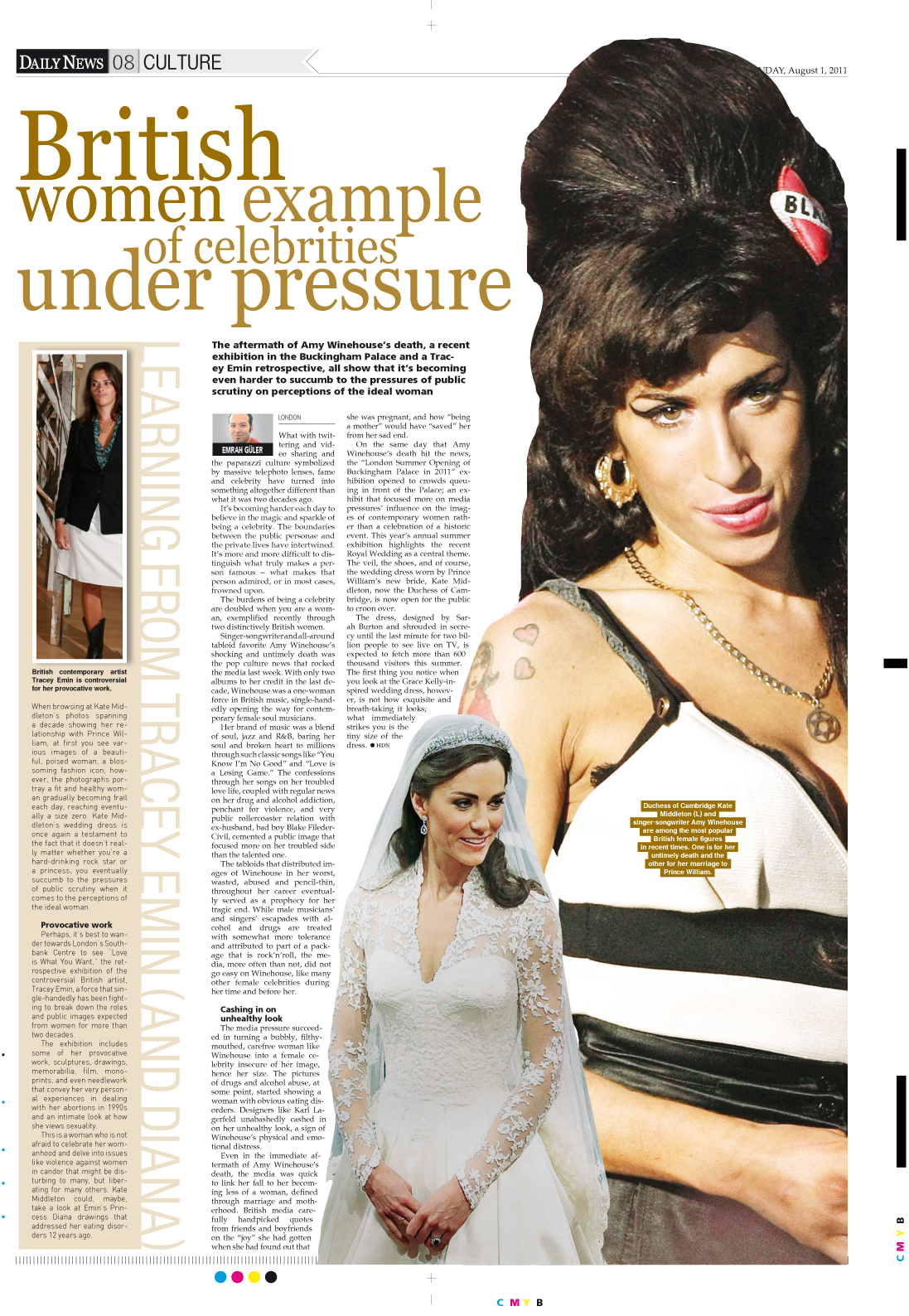 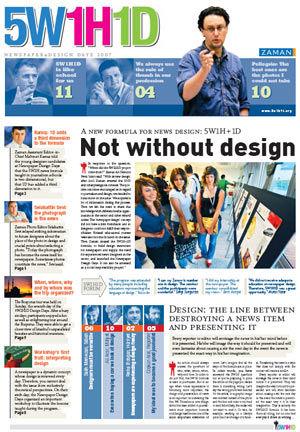 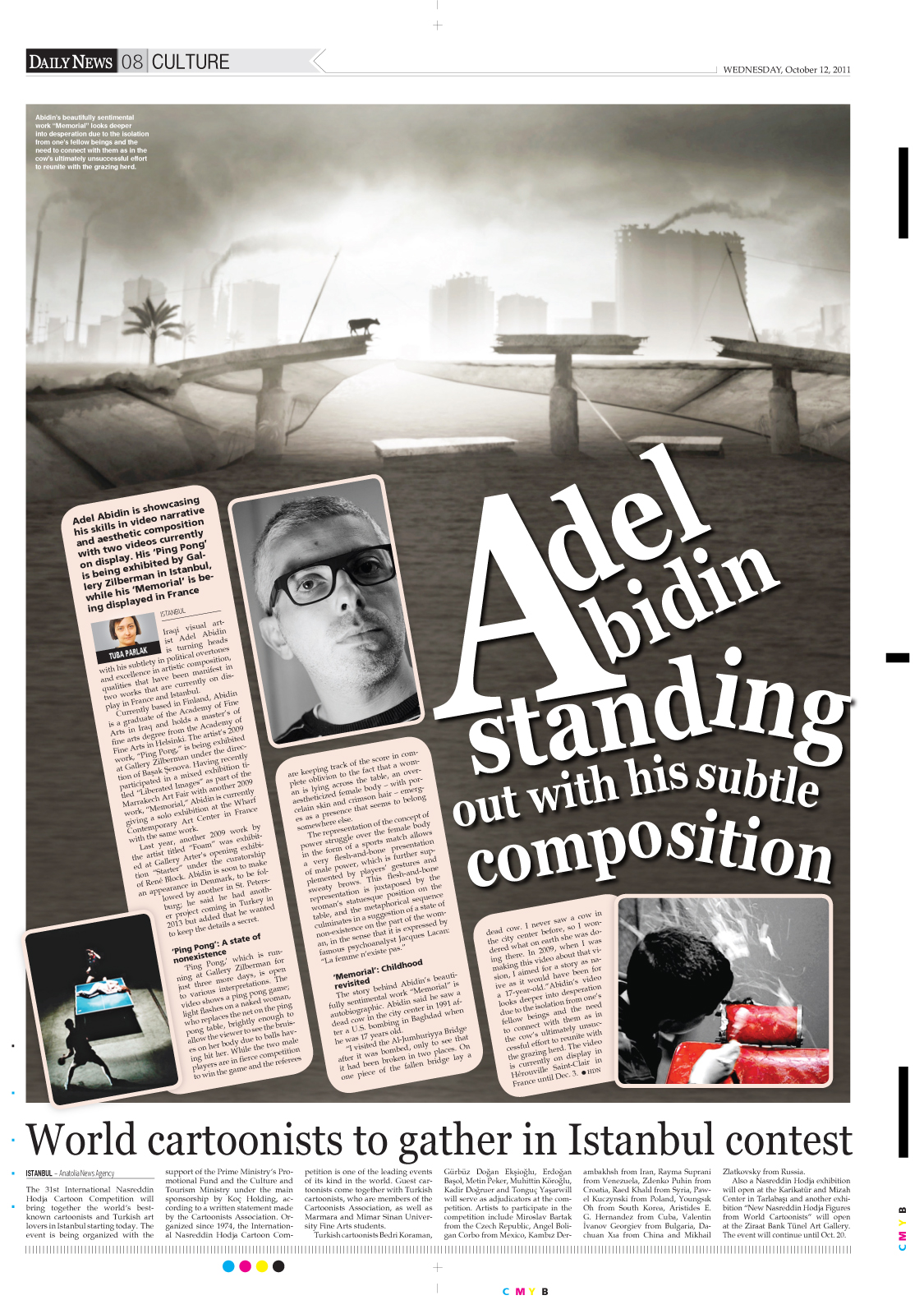 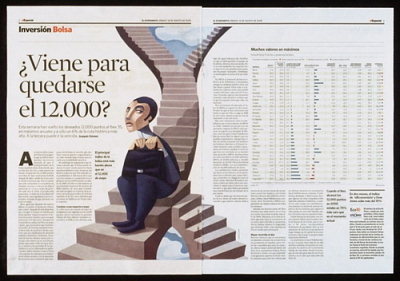 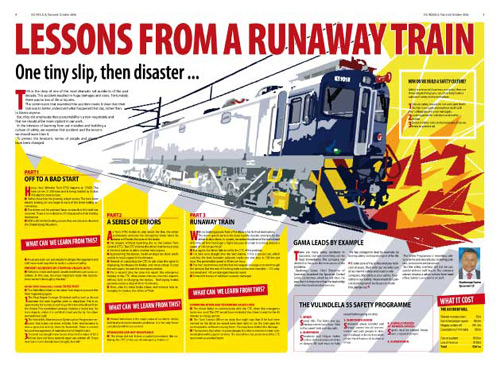 Ders: Adobe InDesign programını tanımak. Gazate tasarımına yönelik projenin verilmesi ve template / taslak çalışması.Ders: Adobe InDesign programını tanımak. Gazate tasarımına yönelik sayfa tasarımlarının oluşurulması.Ders: Adobe InDesign programını tanımak. Gazate tasarımına yönelik sayfa tasarımlarının oluşurulması.Ders: Süreli yayınlardan biri olan dergi tasarımına giriş ve konu ile ilgili dünyadaki tasarımlara ait bazı örnekler: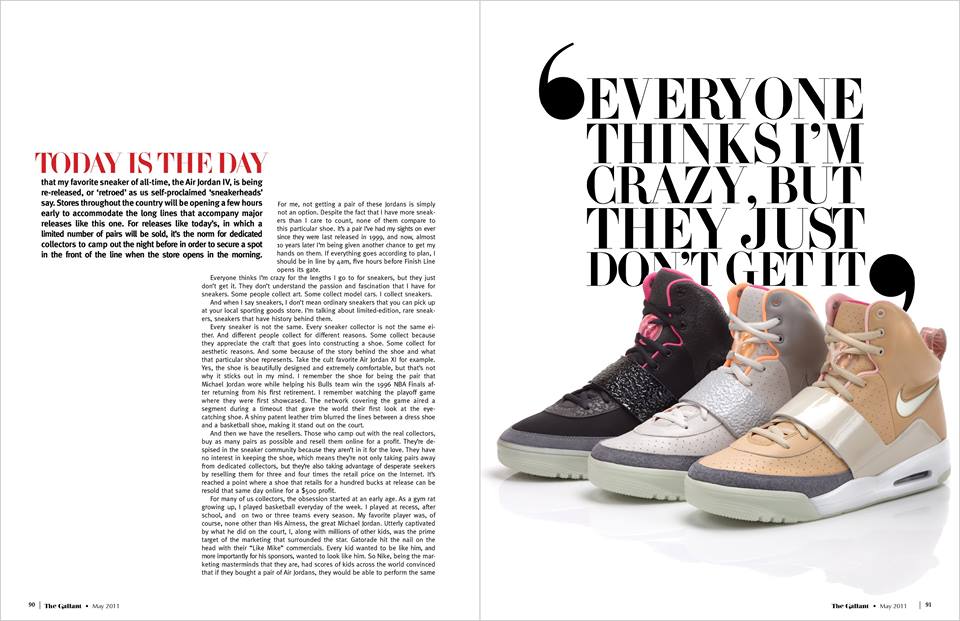 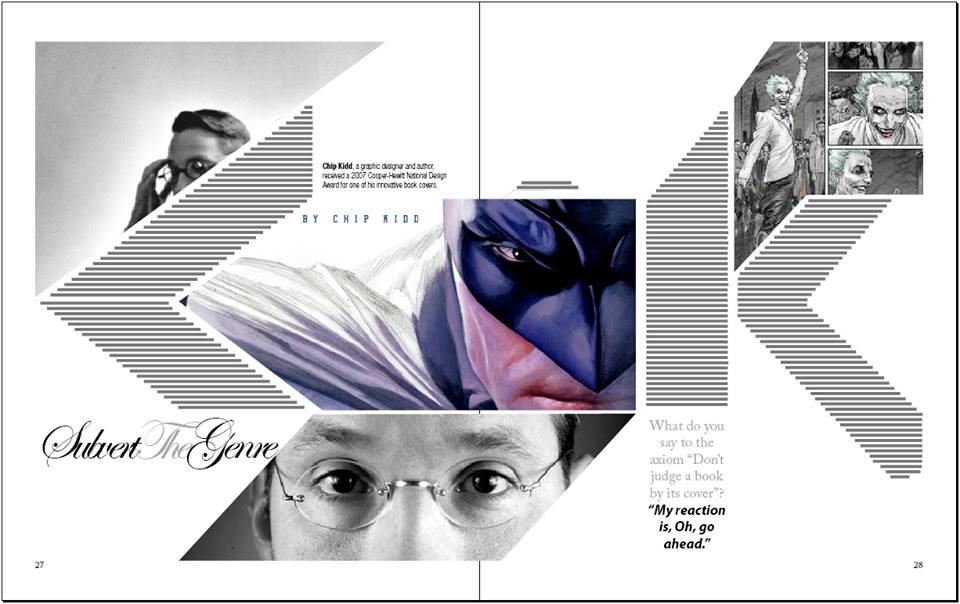 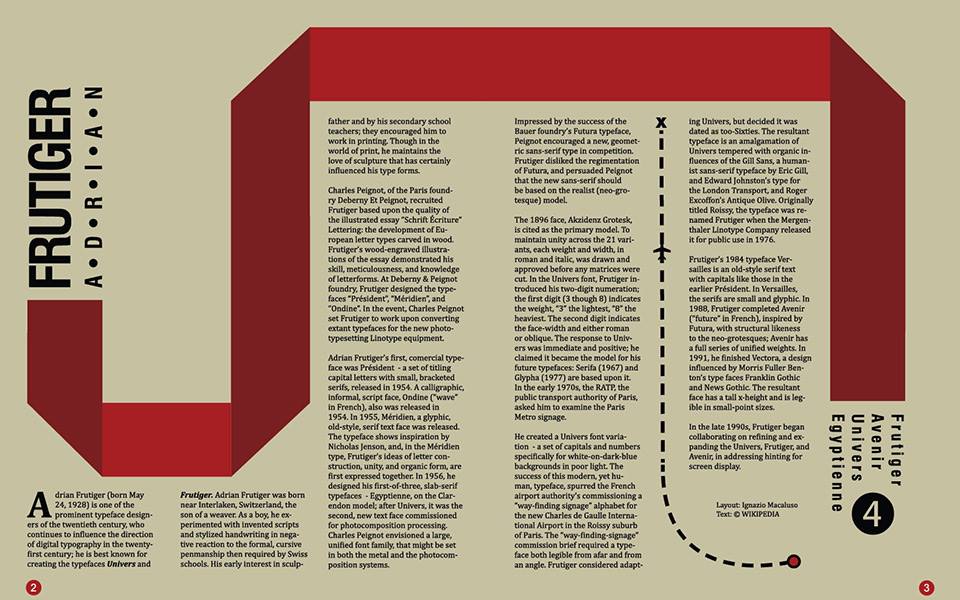 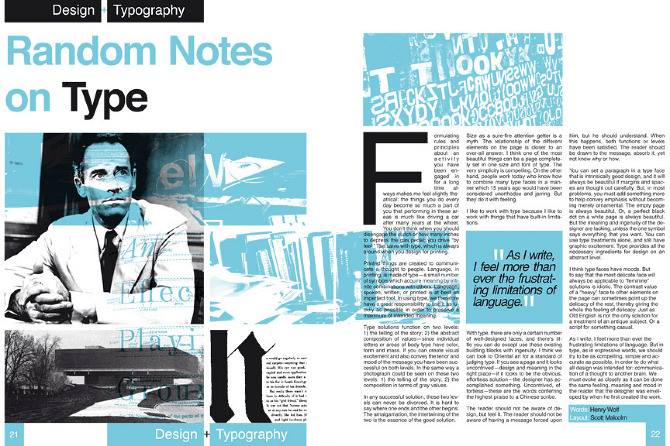 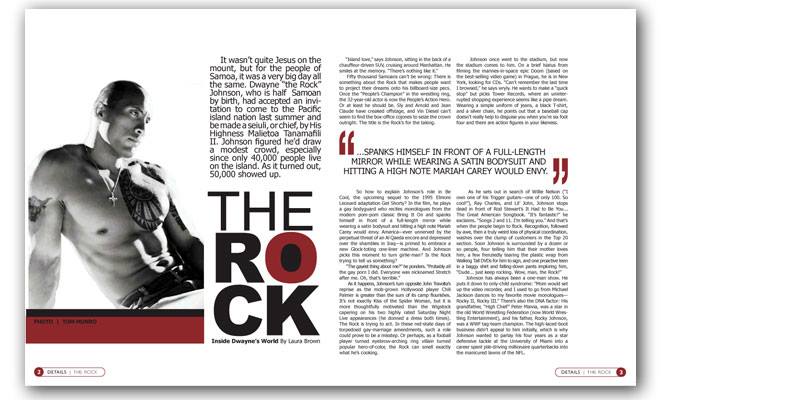 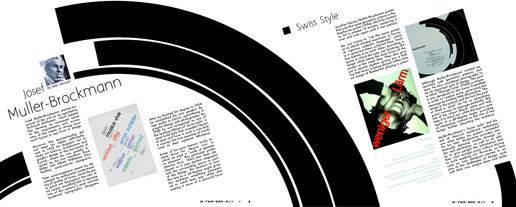 Ders:Dergi tasarımına yönelik projenin verilmesi ve template / taslak çalışması.Ders:Dergi tasarımına yönelik sayfa tasarımlarının oluşurulması.Ders:Dergi tasarımına yönelik sayfa tasarımlarının oluşurulması. Ders: Baskıya hazırlama ve montaj bilgisi.DERS ADI:Yayın TasarımıDERS  KODU:VCMD 311BÖLÜM / ANABİLİM DALI:Görsel İletişim ve Tasarım BölümüAKADEMİK PROGRAM: Lisans / Yüksek Lisans / DoktoraLisansSÖMESTRE:Güz DönemiKREDİ:3 krediSAATİ:4 saatTEORİK:1 saatUYGULAMALI:3 saatZORUNLU / SEÇMELİ:zorunluDERS DİLİ:TürkçeİLETİŞİM: Ad Soyad (ünvan) e-mailÖğr. Gör. Gamze Anıl Dersin amacı; öğrencinin dergi, gazete, kitap gibi süreli ve süresiz yayınların planlanması, tasarımı ve uygulaması hakkında genel bilgi sahibi olması. Öğrencinin, verilen projeler ile görüntü-yazı ilişkisini doğru kullanarak tasarım gücü yüksek layoutlar hazırlaması ve masaüstü yayıncılığın temelini öğrenmesi hedeflenmektedir.Sayfa düzeni içerisinde karakter kullanımı, görüntü kurgulama ve tipografi tüm yönleriyle ele alınır. Bu konular çerçevesinde verilen projeler, AdobeIndesign programı ile desteklenir. Herhangi bir matbaaya gidilip, bir ürünün tasarımından baskı aşamasına kadar olan süreç, uygulamalı olarak izlenir.Proje, ödevler ve devamlılık.Becer, Emre. İletişim ve Grafik Tasarım, Ankara: Dost Kitabevi Yayınları, 1999.Twemlow, Alice, “Grafik Tasarım Ne İçindir?, Yapı Endüstri Merkezi Yayınları, İst., 2011. Yanık, Hayri. Pratikte Masaüstü Yayıncılık, Asır BasımYayın Kağıtçılık San.ve Tic A.Ş, 1999Sarıkavak, Namık Kemal, Görsel İletişim ve Tasarımda Çağdaş Tipografinin Temelleri, Seçkin Yayıncılık, İst., 2014